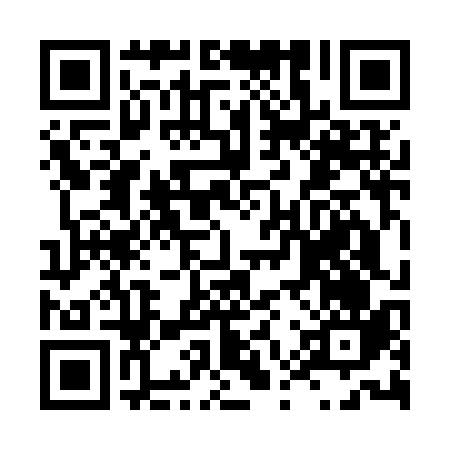 Ramadan times for Artallo, ItalyMon 11 Mar 2024 - Wed 10 Apr 2024High Latitude Method: Angle Based RulePrayer Calculation Method: Muslim World LeagueAsar Calculation Method: HanafiPrayer times provided by https://www.salahtimes.comDateDayFajrSuhurSunriseDhuhrAsrIftarMaghribIsha11Mon5:115:116:4712:384:426:306:308:0012Tue5:095:096:4512:384:436:316:318:0113Wed5:075:076:4312:374:446:326:328:0314Thu5:055:056:4112:374:456:336:338:0415Fri5:035:036:4012:374:466:356:358:0516Sat5:025:026:3812:364:476:366:368:0717Sun5:005:006:3612:364:486:376:378:0818Mon4:584:586:3412:364:486:386:388:0919Tue4:564:566:3212:364:496:406:408:1120Wed4:544:546:3112:354:506:416:418:1221Thu4:524:526:2912:354:516:426:428:1322Fri4:504:506:2712:354:526:436:438:1523Sat4:484:486:2512:344:536:446:448:1624Sun4:464:466:2312:344:546:466:468:1825Mon4:444:446:2112:344:556:476:478:1926Tue4:424:426:2012:334:566:486:488:2027Wed4:404:406:1812:334:576:496:498:2228Thu4:384:386:1612:334:586:506:508:2329Fri4:354:356:1412:334:586:526:528:2530Sat4:334:336:1212:324:596:536:538:2631Sun5:315:317:111:326:007:547:549:281Mon5:295:297:091:326:017:557:559:292Tue5:275:277:071:316:027:577:579:313Wed5:255:257:051:316:037:587:589:324Thu5:235:237:031:316:047:597:599:345Fri5:215:217:021:316:048:008:009:356Sat5:195:197:001:306:058:018:019:377Sun5:175:176:581:306:068:038:039:388Mon5:145:146:561:306:078:048:049:409Tue5:125:126:551:296:088:058:059:4110Wed5:105:106:531:296:088:068:069:43